Groupes de maison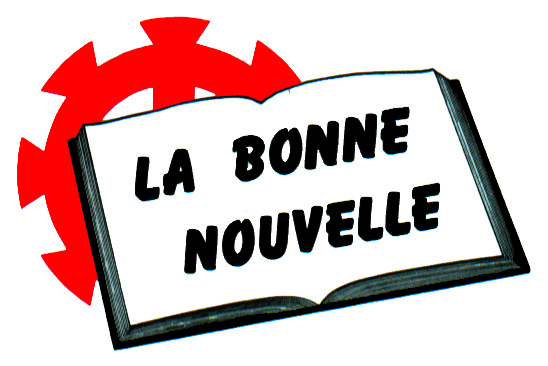 Semaine du mercredi 13 juin 2018J’ai décidé de grandir (Soirée n°9)Prendre soin de la créationLectures : Lévitique 25.1-7, Rm 8.22, (Apoc 11.18 ?)L’émerveillement devant la création de Dieu fait-il partie de notre vie de piété ? Pourquoi ?Faut-il prendre soin de la création ?Dans mon quotidien, quels actions ou renoncements traduisent mon souci de prendre soin de la création ? Est-ce que Dieu me demande d’aller plus loin dans ces démarches ? Et pour notre vie d’Église ?Tout cela est-il bénéfique pour notre foi ?